CURRICULUM VITAE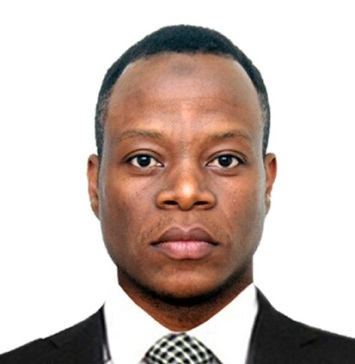 PERSONAL DETAILSNAME			: 	YUSUF DATE OF BIRTH	: 	26/06/1992GENDER		: 	MALEMARITAL STATUS	: 	MARRIEDLANGUAGE		: 	ENGLISH AND KISWAHILIRELIGION		: 	MUSLIMNATIONALITY	:	KENYANEmail:			:	yusuf.392289@2freemail.com EDUCATIONAL BACKGROUND2010-2013:   	KOMBANI SECONDARY SCHOOL	Kenya Certificate of Secondary Education2002-2009:   	MWADINDA PRIMARY SCHOOL	(Kenya Certificate of Primary Education)WORKING EXPERIENCE2019		Security Guard2016 – 2018		Kitchen Steward 2014 – 2016			Security Guard	HOBBYSOCIALIZINGFOOTBALREADING